Комунальна установа «Міський методичний кабінет» Департаменту освітиВінницької міської радиЦентр практичної психології та соціальної роботиЕкспрес – бюлетень фахової інформаціїдля практичних психологів дошкільних навчальних закладів  «Cім´я в інформаційному світі: психологічне благополуччя дитини»Ψ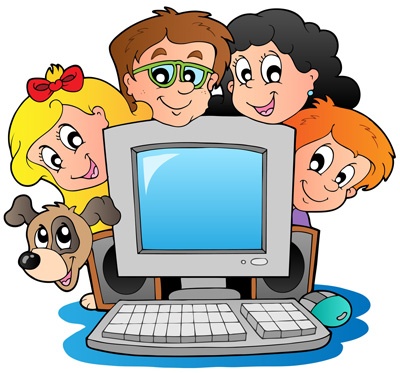 Січень, 2017 Сучасну епоху розвитку суспільства визначають як інформаційну. Останнім часом, за твердженням багатьох дослідників, визначається тенденція до медіа. Людина настільки звикла до потоку різноманітної інформації, обсяг якої все збільшується, що не уявляє своє життя без газет і журналів, радіо, кіно і телебачення, комп’ютерної мережі та мобільних телефонів. Щодо «портрету» сучасного дошкільника. У визначенні дослідників, це комп’ютеризовані, технічно-орієнтовані діти, які у своїх вчинках керуються більше головою, ніж серцем. Тому, дуже важливим є розуміння того, як за умов тотальної інформації забезпечити повноцінний розвиток дітей та створити умови для їх психологічного благополуччя.Дошкільник засвоює зразки поведінки суспільства й соціальних груп за принципом наслідування, співвідносить свою поведінку з їхніми нормами й цінностями.  Сім’я є першим «соціальним інститутом» для дитини, першим освітнім середовищем. Спробуємо проаналізувати, яку роль відіграє сім’я у взаємодії дитини з медіа. Свідомо або несвідомо в сім’ї діти навчаються сприймати і використовувати медіа-інформацію. «Саме на батьках лежить місія першими навчити своїх дітей основ інформаційної поведінки і безпеки, призвичаїти до культури відбору та сприймання медіа-продукції». Г.Тойнерт і Б.Шорб вважають, що дорослі члени родини відповідальні за розвиток здатності дитини розуміти передачі, особливо інформаційні: «Як різні діти сприймають, оцінюють та переробляють телевізійну інформацію, вирішальною мірою залежить від сімейної інтелектуальної атмосфери і уваги, що приділяється обговоренню інформації... Спосіб, у який батьки бачать світ, судять про нього і ставляться до нього, відбивається на дитячому ставленні до світу, образі людини і здатності переробляти інформацію. Пропоновану телебаченням інформацію, яку бачать й оцінюють батьки, бачать і діти. Яке значення надають її переглядові батьки у своєму ставленні до світу і життя, таке ж значення вона матиме і для дітей».Як показують результати опитування, батькам властиво переоцінювати час, проведений дитиною перед телевізором. Крім того, оцінюючи улюблені телепередачі і відеофільми своїх дітей, батьки зазвичай проектують на них свої смаки. Є така думка: у захопленні комп’ютером батьки часто бачать тільки позитивні моменти: дитина не заважає, старші діти: відволікаються від вулиці, уникають поганих компаній. Третина вважає, що медіа є засобом навчання, а третина – що екран руйнує психіку дитини.Вплив телебачення на сімейне життя розглядає Харріс, на його думку, сімейний телеперегляд може позитивно впливати на спілкування в сім’ї та взаємодію – коли кожен говорить про те, що бачить, коли вся родина сміється або плаче разом. Іноді – коли медіа провокує сварки між членами родини через вибір передачі, їжу в період перегляду, час сну у дітей, порушення дітьми заборон батьків стосовно перегляду певних передач – телебачення має негативний вплив. Реклама може зумовлювати дитячо-батьківські конфлікти – через здатність чи нездатність сім’ї купити ті чи інші товари.Прикметою часу стало те, що дорослі члени сім’ї навчаються через досвід дитини – досвід взаємодії в інформаційному суспільстві (часто діти навчають батьків та бабусь і дідусів користуватися мобільними телефонами, комп’ютерами, іншими медіа-ресурсами). Отже, сім’я здатна до трансформації знань. Від батьків залежить і розвивальний вплив телебачення на дитину. Наприклад, позитивний ефект від перегляду «Вулиці Сезам» сильніший, якщо батьки обговорюють програму з дітьми або поєднують її з навчанням.Щодо впливу телебачення і комунікацій у родині на розвиток мовлення дитини. Перегляд передач та оволодіння мовленням і мовою залежать від комунікативної поведінки матері. Дитина дивиться телевізор тим більше, чим менше уваги їй приділяє мати, чим менше батьки залучають дитину до бесіди. Отже, діти, яким бракує батьківської уваги, демонструють уповільнений мовний розвиток. Якщо батьки спонукають дітей коментувати те, що відбувається на екрані, телебачення стимулюватиме розвиток мовлення і мови, діти вчитимуться запитувати і пояснювати.Також сім’я відіграє роль одного з основних посередників процесу впливу телевізійного насильства на дитину.  Спостереження X. Хекхаузена довели, що діти, які в сім'ї часто зазнають насилля, улюбленими передачами обирають ті, в яких присутнє насилля, а улюбленими героями вважають найагресивніших.Не можна залишити поза увагою і питання переживання емоцій – реальних і викликаних медіа-текстами. Ті емоції, які переживають діти під час перегляду не дають їм досвіду реальних переживань. Батьки «дітей екрану» не можуть навчити маля переживати і виражати реальні емоції.Завданням практичних психологів є корекція медіа-культури батьків за допомогою просвіти. Це можуть бути:Виступи, індивідуальні консультації на теми «Комп’ютер: за і проти», «Подорожуємо з дитиною Інтернетом» тощо.Створення медіа-теки в дитячому садку з методичними рекомендаціями, перелік Інтернет-сайтів.Проведення майстер-класів з аналізу медіа тексту (психолого-педагогічний аналіз мультфільму).Використання ігор для розвитку психічних процесів.Таким чином, пам'ятаючи про значну роль медіа у житті кожної людини, слід  пам'ятати про ту відповідальність, що покладена на дорослих: зробити все можливе, щоб не допустити негативного впливу інформаційного потоку на психіку дитини.Використана література:1. Медіа-культура особистості: соціально-психологічний підхід: навч. посіб. / О. Т. Баришполець, Л. А. Найдьонова, Г. В. Мироненко та ін.; за ред. Л. А. Найдьонової, О. Т. Баришпольця. – К. : Міленіум, 2009. – 440 с.2. Оранж Т. Медиадиета для детей: руководство для родителей: как преодолеть зависимость от телевизора и компьютерных игр / Т. Оранж, Л. О'Флинн;  пер. с англ. Н. Щаблова. – М.; СПб. : Диля, 2007. – 270 с.3. Лемиш Д. Жертвы экрана. Влияние телевидения на развитие детей/Д. Лемиш ; пер. с англ. С.Д. Грековой. – М.: Поколение, 2007. – 304 с.4.  Челышева И. В. Медиаобразование для родителей: освоение семейной медиаграмотности: науч.-популяр. Издание / И.В. Челышева. – Таганрог : ТТИ ЮФУ, 2008. – 184 c.